St. Mark’s Worship Sunday November 15, 2020Welcome to our Online WorshipWelcome and AnnouncementsDear friends, we will be celebrating Holy Communion today.  We hope you can join us for the drive through celebration today between 2:30 and 4 pm, but if driving is not possible, we invite you to have some bread or crackers, wine or juice available to receive the body and blood of our Lord Jesus Christ at home. If you live with others, you can commune each other.  If you live alone, you may take the bread and wine when the pastor says these words: The body of Christ given for you; the blood of Christ shed for you.We invite you to invite others to come to the drive through communion. This is not limited to members of St. Mark’s.  It is our belief that any baptized person may receive this means of grace.Whether we worship together or in our homes, we are united in Jesus Christ, who knows no bounds.Give Thanks                    Give thanks, with a grateful heartGive thanks to the Holy OneGive thanks because He's given Jesus Christ, His SonGive thanks with a grateful heart
Give thanks to the Holy One
Give thanks because He's given Jesus Christ, His SonAnd now let the weak say, "I am strong"
Let the poor say, "I am rich
Because of what the Lord has done for us"And now let the weak say, "I am strong"
Let the poor say, "I am rich
Because of what the Lord has done for us"Give Thanks!Mission Statement“Celebrating God’s Love and Forgiveness, We serve others” My Faith Looks Up to Thee			Verse 1,2       ELW 759My faith looks up to thee,thou Lamb of Calvary,Savior divine!Now hear me while I pray,take all my guilt away,oh, let me from this daybe wholly thine!May thy rich grace impartstrength to my fainting heart,my zeal inspire;as thou hast died for me,oh, may my love to theepure, warm, and changeless be,a living fire! Call to Worship      P:  Let’s begin worship in the name of the Father, and the Son and of the Holy Spirit      C:  AmenConfession and Forgiveness    P: Blessed be the holy Trinity, ☩ one God,    in whose image we are made,    who claims us and calls us beloved.    Amen.Silence is kept for reflection.C: Holy One,   We confess that we are not awake for you.   We are not faithful in using your gifts.   We forget the least of our siblings.   We do not see your beautiful image in one another.   We are infected by sin   That divides your beloved community.   Open our hearts to your coming,   Open our eyes to see you in our neighbor,   Open our hands to serve your creation. Amen.P: Beloved, we are God’s children,   and Jesus, our Beloved, opens the door to us.   Through ☩ Jesus you are forgiven,   by Jesus you are welcome,   in Jesus you are called to rejoice!   Let us live in the promises prepared for us   from the foundation of the world.All: Amen.Prayer of the Day P: Righteous God, our merciful master, you own the earth and all its peoples, and you       give us all that we have. Inspire us to serve you with justice and wisdom, and       prepare us for the joy of the day of your coming, through Jesus Christ, our Savior     and Lord.C: Amen.My Faith Looks Up to Thee			Verse 3,4		ELW 759While life's dark maze I treadand griefs around me spread,be thou my guide;bid darkness turn to day,wipe sorrow's tears away,nor let me ever strayfrom thee aside.When ends life's transient dream,when death's cold, sullen streamshall o'er me roll;blest Savior, then, in lovefear and distrust remove;oh, bear me safe above,a ransomed soul!1 Thessalonians 5:1-11	NRSV1Now concerning the times and the seasons, brothers and sisters, you do not need to have anything written to you. 2For you yourselves know very well that the day of the Lord will come like a thief in the night. 3When they say, “There is peace and security,” then sudden destruction will come upon them, as labor pains come upon a pregnant woman, and there will be no escape! 4But you, beloved, are not in darkness, for that day to surprise you like a thief; 5for you are all children of light and children of the day; we are not of the night or of darkness. 6So then let us not fall asleep as others do, but let us keep awake and be sober; 7for those who sleep sleep at night, and those who are drunk get drunk at night. 8But since we belong to the day, let us be sober, and put on the breastplate of faith and love, and for a helmet the hope of salvation. 9For God has destined us not for wrath but for obtaining salvation through our Lord Jesus Christ, 10who died for us, so that whether we are awake or asleep we may live with him. 11Therefore encourage one another and build up each other, as indeed you are doing.“Alleluia”Alleluia. Lord to whom shall we go?You have the words of eternal life. Alleluia. Matthew 25: 14-30	NRSV    [Jesus said to the disciples:] 14“For it is as if a man, going on a journey, summoned his slaves and entrusted his property to them; 15to one he gave five talents, to another two, to another one, to each according to his ability. Then he went away. 16The one who had received the five talents went off at once and traded with them, and made five more talents. 17In the same way, the one who had the two talents made two more talents. 18But the one who had received the one talent went off and dug a hole in the ground and hid his master’s money. 19After a long time the master of those slaves came and settled accounts with them. 20Then the one who had received the five talents came forward, bringing five more talents, saying, ‘Master, you handed over to me five talents; see, I have made five more talents.’ 21His master said to him, ‘Well done, good and trustworthy slave; you have been trustworthy in a few things, I will put you in charge of many things; enter into the joy of your master.’ 22And the one with the two talents also came forward, saying, ‘Master, you handed over to me two talents; see, I have made two more talents.’ 23His master said to him, ‘Well done, good and trustworthy slave; you have been trustworthy in a few things, I will put you in charge of many things; enter into the joy of your master.’ 24Then the one who had received the one talent also came forward, saying, ‘Master, I knew that you were a harsh man, reaping where you did not sow, and gathering where you did not scatter seed; 25so I was afraid, and I went and hid your talent in the ground. Here you have what is yours.’ 26But his master replied, ‘You wicked and lazy slave! You knew, did you, that I reap where I did not sow, and gather where I did not scatter? 27Then you ought to have invested my money with the bankers, and on my return I would have received what was my own with interest. 28So take the talent from him, and give it to the one with the ten talents. 29For to all those who have, more will be given, and they will have an abundance; but from those who have nothing, even what they have will be taken away. 30As for this worthless slave, throw him into the outer darkness, where there will be weeping and gnashing of teeth.’ ”Sermon	Pastor Karla HalvorsonJesus the Very Thought		Verse 1, 2		ELW 754Jesus, the very thought of youfills us with sweet delight;but sweeter far your face to viewand rest within your light.No voice can sing, no heart can frame,nor can the mind recalla sweeter sound than your blest name,O Savior of us all!Apostle’s CreedI believe in God, the father almighty, creator of heaven and earth.I believe in Jesus Christ, his only Son, Our Lord.He was conceived by the power of the Holy Spirit and born of the virgin Mary.He suffered under Pontius Pilate, was crucified, died and was buried.He descended into hell. On the third day he rose again.He ascended into heaven, and is seated at the right hand of the Father.He will come again to judge the living and the dead.I believe in the Holy Spirit, the holy catholic church, the communion of saints, the forgiveness of sins, the resurrection of the body and the life everlasting. AmenPrayers of the PeopleL:  Hear us, O GodC: Your Mercy is GreatOffering St. Mark’s Church, 580 Hilltop Dr. Chula Vista  CA 91910Venmo: @stmarks-churchchulavistaWe Give Thee But Thine Own          We give thee but thine own,Whate’er the gift may be;All that we have is thine alone,A trust, O Lord, from thee.OFFERING PRAYERP: Let us pray.     Holy God, gracious and merciful, you bring forth food from the earth and nourish        your whole creation. Turn our hearts toward those who hunger in any way, that all       may know your care; and prepare us now to feast on the bread of life, Jesus Christ,      our Savior and Lord.C: Amen.GREAT THANKSGIVING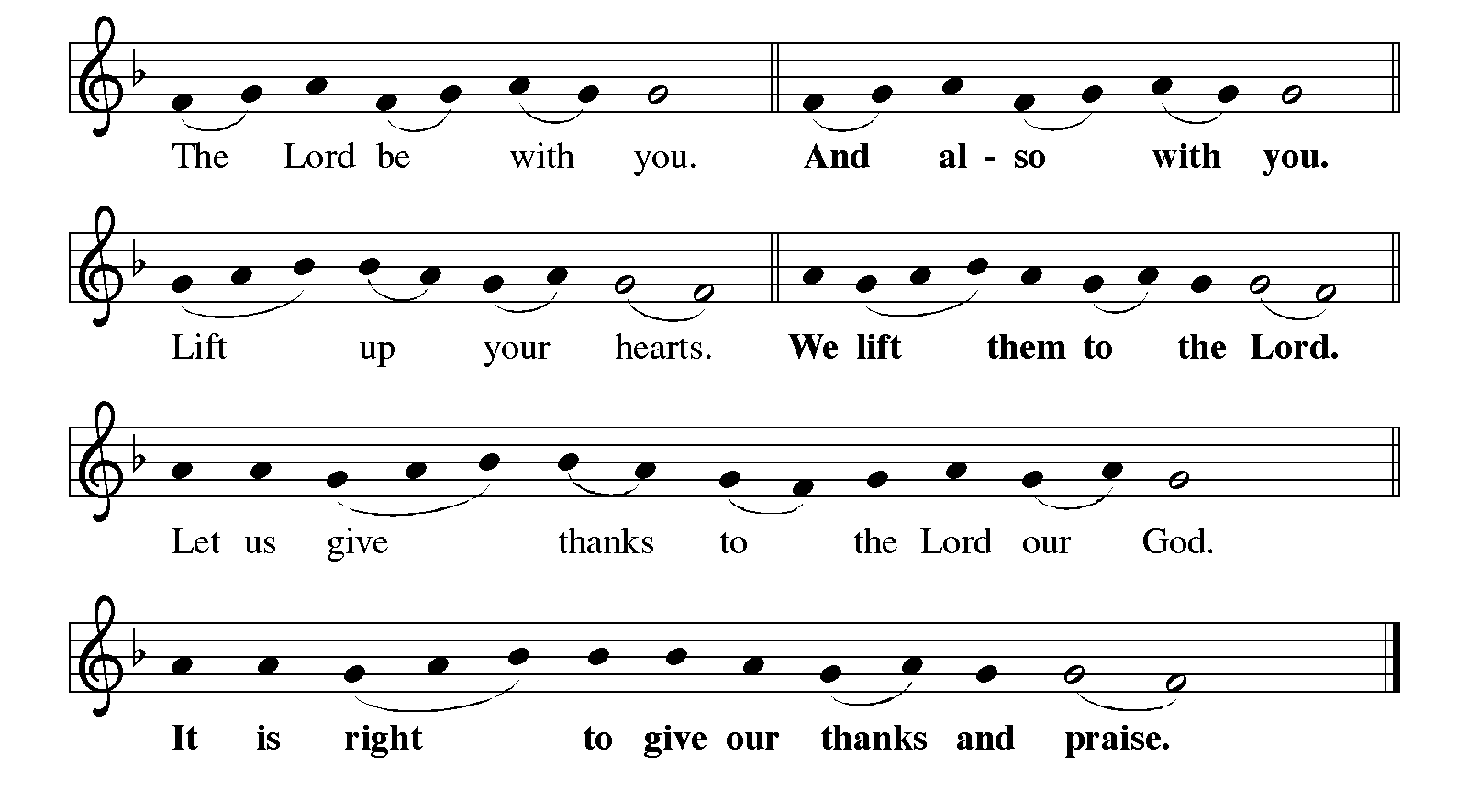 P: It is indeed right, our duty and our joy… …and join their unending hymnHOLY, HOLY,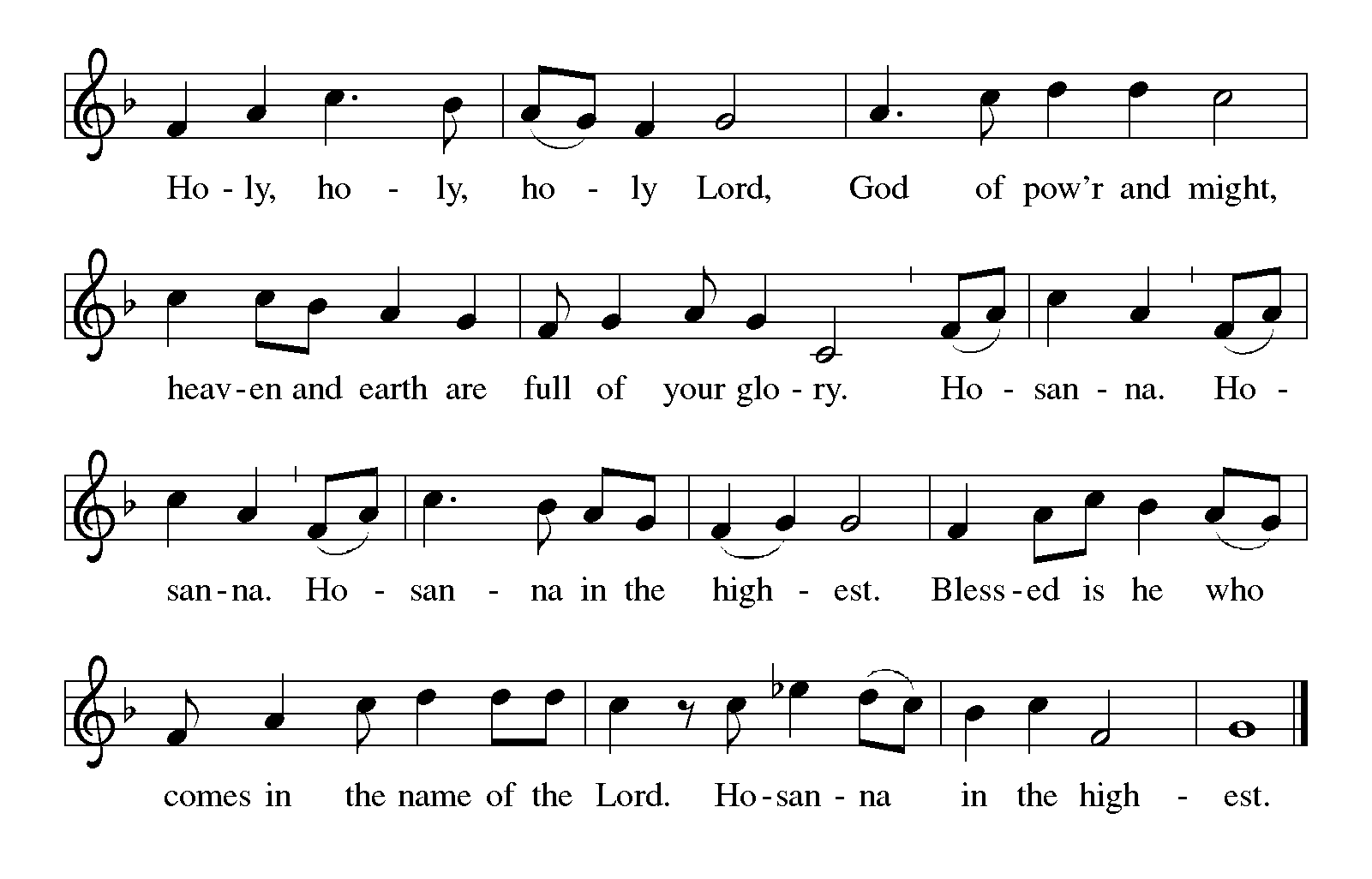 P: You are indeed holy, almighty and merciful God... in your holy church now and      forever.C: AmenThe Lord’s PrayerOur Father in heaven, hallowed be your name, your kingdom come, your will be done, on earth as in heaven. Give us today our daily bread.  Forgive us our sins as we forgive those who sin against us. Save us from the time of trial and deliver us from evil. For the kingdom, the power, and the glory are yours, now and forever.  Amen.	Invitation to CommunionIf you are communing at home, you may now take the bread and wine and commune each other or yourself.  The body of Christ is given for you.  The blood of Christ is shed for you.Communion Song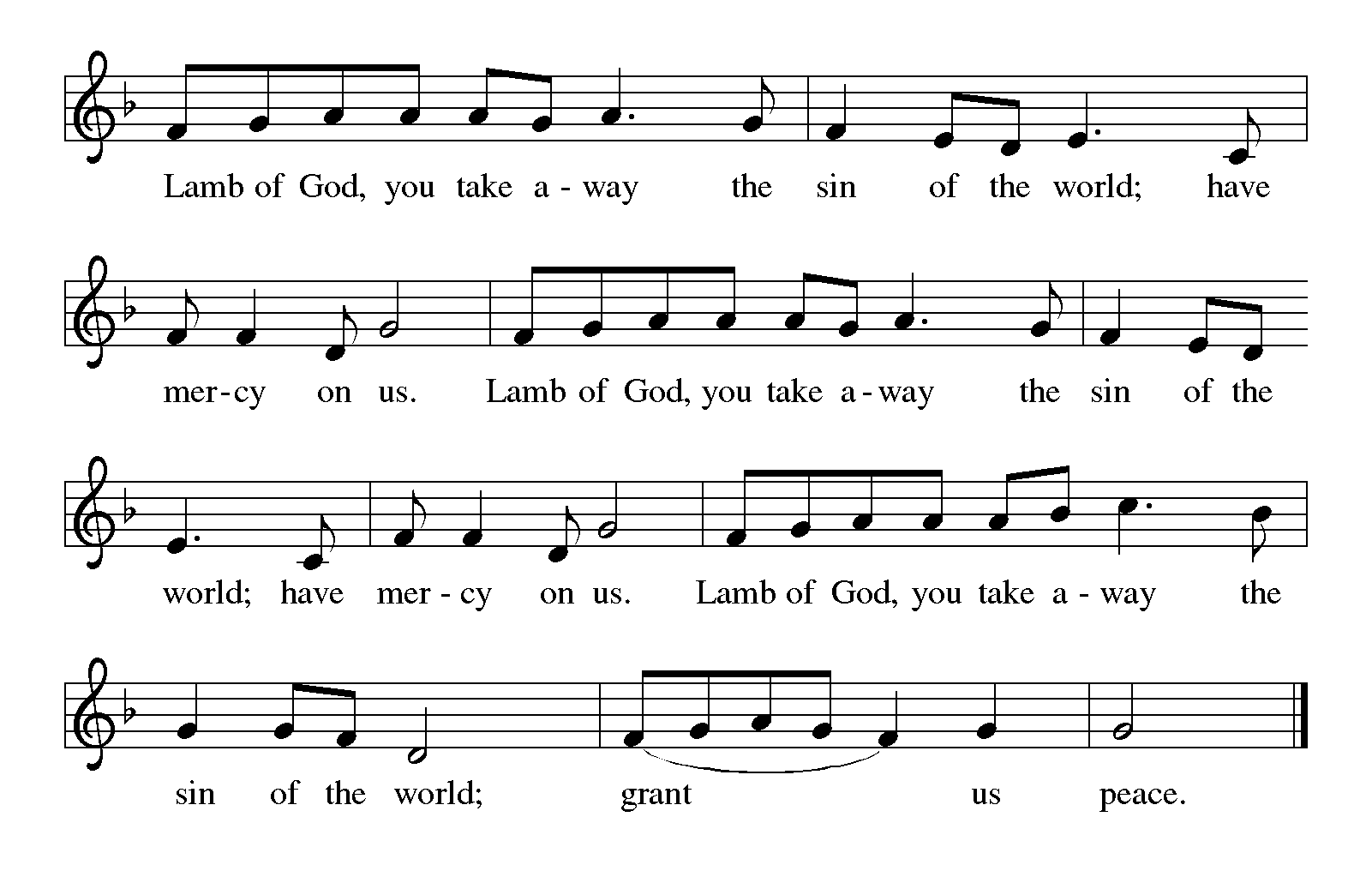 PRAYER AFTER COMMUNIONP: Let us pray.     Gracious God, in this meal you have drawn us to your heart, and nourished us at      your table with food and drink, the body and blood of Christ. Now send us forth to       be your people in the world, and to proclaim your truth this day and evermore,      through Jesus Christ, our Savior and Lord.C: Amen.BlessingP: Almighty God, Father, ☩ Son, and Holy Spirit, bless you now and forever.C: Amen.Jesus The Very Thought		Verse 3,4		ELW 754O Hope of ev'ry contrite soul,O joy of all the meek,how kind you are to those who fall!How good to those who seek!O Jesus, be our joy today;help us to prize your love;grant us at last to hear you say:"Come, share my home above."P: Go in Peace; Remember the Poor.C: Thanks be to God!Share the Peace of the Lord in the comments below!